   1- AMAÇ: Bu usul ve esasların amacı, iyonlaştırıcı radyasyon kaynakları kullanılarak yapılan diagnostik radyolojiuygulamalarının bulunduğu bölümleri içeren kuruluşlarda, hastaların, toplumun ve çevrenin radyasyondan korunmasıve radyoaktif kaynakların güvenliği ile emniyetini sağlanması amacıyla "Radyasyon Güvenliği Komitesi"nin kurulmasınave çalışmasına ilişkin usul ve esasları düzenlemektir.             Radyasyon Güvenliği Yönetmeliği, Madde 71, 72, 73’ de lisans sahibi, tesis sahibi ve radyasyondan korunma sorumlusunun görev ve sorumlulukları kapsamında verilen faaliyetlerin yerine getirilmesini sağlamak üzere hazırlanmıştır.            2-KAPSAM: Tüm birimleri kapsar. 3-TANIMLAR:a) Acil Durum Planı: Acil durumlarda yapılması gereken işlemleri ve izlenilmesi gereken yöntemleri açıklayan planı,           b) Kurum: Türkiye Atom Enerjisi Kurumu’nu (TAEK),c) Lisans Sahibi: Radyasyon güvenliği mevzuatı çerçevesinde verilen ve radyasyon güvenliği mevzuatının uygulanmasında Kuruma karşı sorumlu olan kişiyi,           d) Radyasyon Görevlisi: Denetimli ve gözetimli alanlarda görevi gereği radyasyon kaynağı ile çalışan kişiyi,           e) Radyasyon Kaynağı: İyonlaştırıcı radyasyon yayınlayan radyoaktif maddelerle radyasyon yayınlayıcı veya üretici aygıtları,            f) Radyasyondan Korunma Sorumlusu: Radyasyondan korunmada temel güvenlik standartlarını yapılan işin niteliklerine göre uygulayacak, bu alanda eğitim ve deneyimi belgelenmiş ve Kurum tarafından onaylanmış kişiyi,            g) Tekniker: Sağlık Meslek Yüksek Okulu; Radyoloji veya Radyoterapi Bölümü mezunu kişiyi,            h) Teknisyen: Sağlık Meslek Lisesi; Radyoloji veya Radyoterapi Bölümü mezunu kişiyi,            ı) Yönetim: Lisanslı faaliyetlerin mevzuata uygun olarak yürütülmesini ve sürekliliğini sağlamak için gerekli insan gücü ile teknik ve finansal altyapıyı temin etme yetkisi ve sorumluluğuna sahip olan lisans sahibi veya onun bağlı olduğuyönetim kademesi veya kişiyi ifade eder.            4- SORUMLULAR: Üst yönetim ve radyasyon güvenliği komite üyeleri, birim sorumluları.          5-FAALİYET AKIŞI:          5.1- Bu usul ve esasların kapsam ve amacına uygun olarak Radyasyon Güvenliği Komiteleri kurulur.        5.2- Komite; lisans sahibi/sahipleri, radyasyondan korunma sorumlusu/sorumluları, kuruluş yönetimi temsilcisinin (Dekan, Dekan yardımcısı, Fakülte Sekreteri) katılımı ile oluşturulur. Radyasyon kaynağı kullanan her bir birimin radyasyondan korunma sorumlusu bu komitede yer alır.         5.3- Komite, görev ve sorumluluklarını yerine getirmek üzere yılda en az 2 kere toplanır. 5.2-RADYASYON GÜVENLİĞİ KOMİTELERİ AŞAĞIDAKİ GÖREV VE SORUMLULUKLARI YERİNE GETİRİR.        5.2.1- Komite, lisanslı faaliyetlerin mevzuata uygun olarak yürütülmesini ve sürekliliğini sağlamak için gerekli insangücü ile teknik ve finansal altyapının temin edilmesini sağlar.        5.2.2- Komite, her toplantıda kuruluş/kuruluşlarda bulunan tüm radyasyon üreten cihazların envanterini gözden geçirir, sorumlu değişikliği, yeni cihaz alımı, faaliyeti sonlandırılan uygulamalar gibi lisans koşullarını etkileyebilecekdeğişiklikleri değerlendirir.        5.2.3- Komite, her toplantıda radyasyondan korunma sorumlusunun/sorumluları tarafından tutulan kayıtlar ve hazırladıkları raporlara göre; radyasyon görevlilerinin kişisel radyasyon dozlarını radyasyon seviyeleri ölçüm sonuçlarını,kalite kontrol ve bakım onarım  kayıtlarını, eğitim programlarını inceler ve değerlendirir.      5.2.4- Komite; Sağlık Bakanlığı, Çalışma ve Sosyal Güvenlik Bakanlığı, Türkiye Atom Enerjisi Kurumu ve diğer ilgili kuruluşların yayımlamış olduğu radyasyondan korunmaya ilişkin mevzuatı inceleyerek yerine getirmekle yükümlü olduğu tüm hususları yürürlüğe koymak üzere ayrıntısıyla planlar.      5.2.5- Komite, görsel/sesli radyasyon uyarı işaretlerinin uygun şekilde yerleştirilmesini ve çalışır durumda olmasını sağlar.      5.2.6- Komite, radyasyon seviyeleri ölçüm sonuçlarına göre uygulamaya özgü doz kısıtlamalarını belirler.        5.2.7- Komite, radyasyon uygulamalarının yapıldığı bölümlerde çalışanların, toplumun ve hastaların radyasyon güvenliğini sağlamak ve kişisel veya kolektif dozların mümkün olan en düşük seviyede tutulabilmesi için radyasyonlaçalışılan tüm bölümlerde çalışma koşullarını belirler.          5.2.8- Komite, radyasyondan korunmaya ilişkin çalışma talimatlarının hazırlanmasını ve uygulanmasını sağlar. Talimatların etkin şekilde uygulanmasında karşılaşılan idari ve teknik aksaklıkları belirleyerek gerekli görülen iyileştirmeleri yapar.          5.2.9- Komite, yapılan idari ve teknik düzenlemelerin yerine getirilip getirilmediğini düzenli aralıklarla denetler.         5.2.10- Komite, radyasyon alanlarında bulunan kişilerin radyasyondan korunmaya ilişkin bilgi, eğitim ve deneyimi ile ilgili olarak yeterlilik değerlendirmeleri yapar, gereken bilgi aktarımını sağlamak üzere eğitim programlarını oluşturur, uygulanmasını sağlar ve gereksinimlere göre yeniler.   6. İLGİLİ DOKÜMANLAR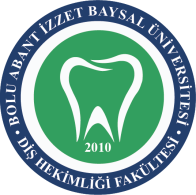 BOLU ABANT İZZET BAYSAL ÜNİVERSİTESİ DİŞ HEKİMLİĞİ FAKÜLTESİRADYASYON GÜVENLİĞİ KOMİTESİ ÇALIŞMA TALİMATIBOLU ABANT İZZET BAYSAL ÜNİVERSİTESİ DİŞ HEKİMLİĞİ FAKÜLTESİRADYASYON GÜVENLİĞİ KOMİTESİ ÇALIŞMA TALİMATIBOLU ABANT İZZET BAYSAL ÜNİVERSİTESİ DİŞ HEKİMLİĞİ FAKÜLTESİRADYASYON GÜVENLİĞİ KOMİTESİ ÇALIŞMA TALİMATI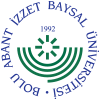 DOKÜMAN KODUYAYIN TARİHİREVİZYON NOREVİZYON TARİHİSAYFA NOSRG.TL.0103/2019--	1/3BOLU ABANT İZZET BAYSAL ÜNİVERSİTESİ DİŞ HEKİMLİĞİ FAKÜLTESİRADYASYON GÜVENLİĞİ KOMİTESİ ÇALIŞMA TALİMATIBOLU ABANT İZZET BAYSAL ÜNİVERSİTESİ DİŞ HEKİMLİĞİ FAKÜLTESİRADYASYON GÜVENLİĞİ KOMİTESİ ÇALIŞMA TALİMATIBOLU ABANT İZZET BAYSAL ÜNİVERSİTESİ DİŞ HEKİMLİĞİ FAKÜLTESİRADYASYON GÜVENLİĞİ KOMİTESİ ÇALIŞMA TALİMATIDOKÜMAN KODUYAYIN TARİHİREVİZYON NOREVİZYON TARİHİSAYFA NOSRG.TL.0103/2019--	2/3BOLU ABANT İZZET BAYSAL ÜNİVERSİTESİ DİŞ HEKİMLİĞİ FAKÜLTESİRADYASYON GÜVENLİĞİ KOMİTESİ ÇALIŞMA TALİMATIBOLU ABANT İZZET BAYSAL ÜNİVERSİTESİ DİŞ HEKİMLİĞİ FAKÜLTESİRADYASYON GÜVENLİĞİ KOMİTESİ ÇALIŞMA TALİMATIBOLU ABANT İZZET BAYSAL ÜNİVERSİTESİ DİŞ HEKİMLİĞİ FAKÜLTESİRADYASYON GÜVENLİĞİ KOMİTESİ ÇALIŞMA TALİMATIDOKÜMAN KODUYAYIN TARİHİREVİZYON NOREVİZYON TARİHİSAYFA NOSRG.TL.0103/2019--	3/3